Lesson 3: Specific Side LengthsLet’s find and draw shapes with specific side lengths.Warm-up: Which One Doesn’t Belong: Different ShapesWhich one doesn’t belong?A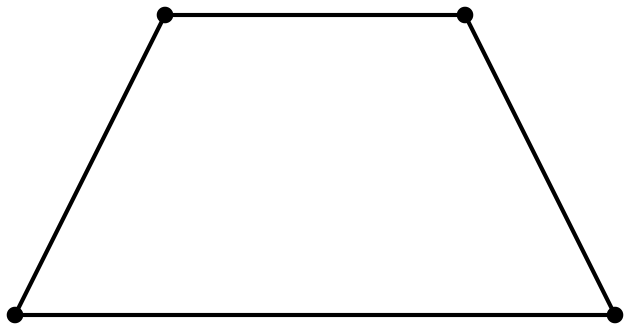 B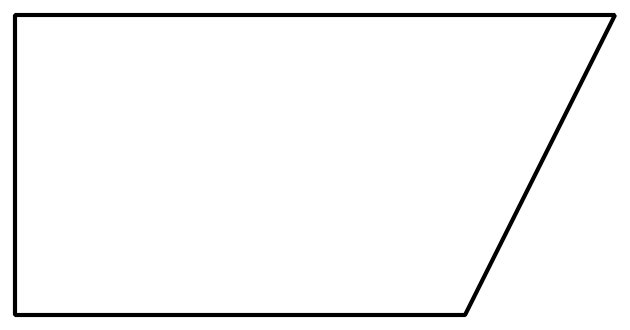 C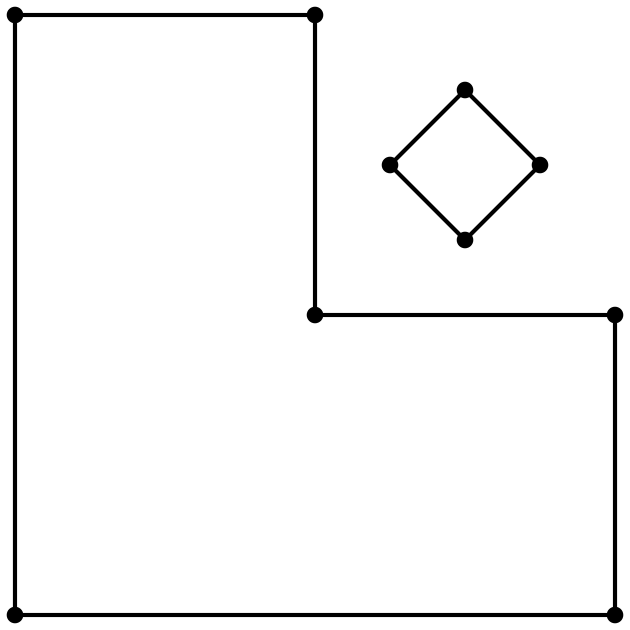 D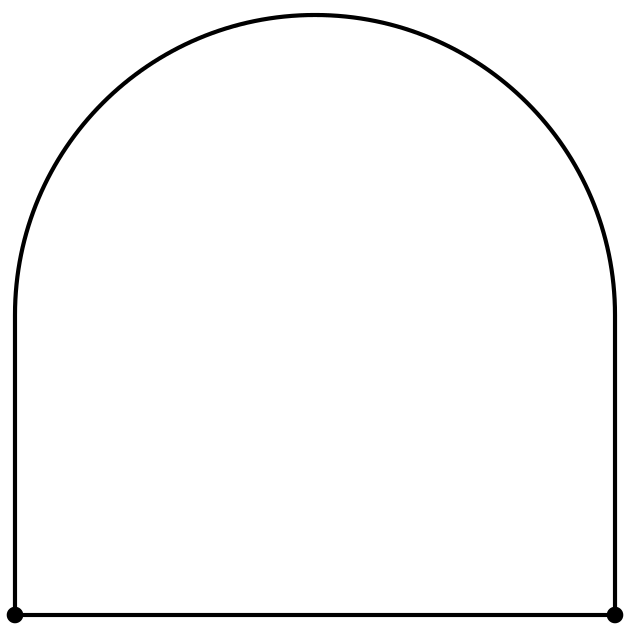 3.1: Measure Twice, Draw OnceDiego drew a shape that has fewer than 5 sides. Two sides are 3 centimeters long. Circle shapes that could be Diego’s shape.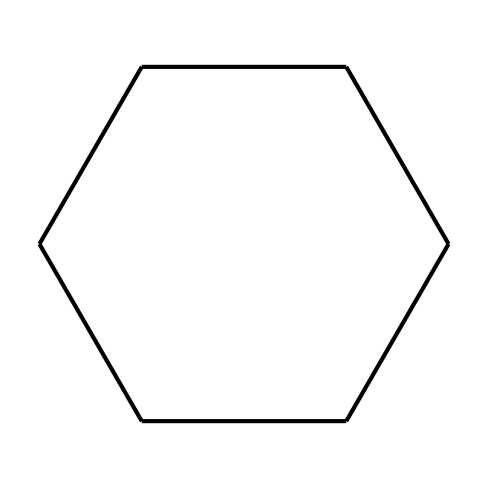 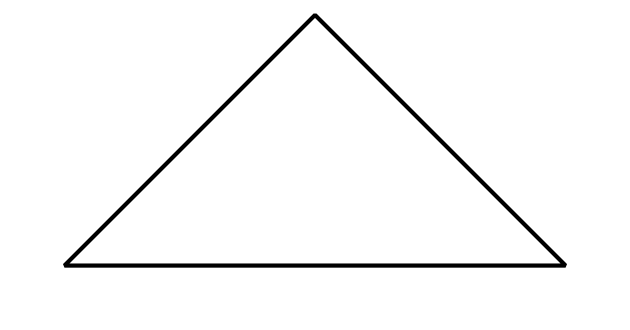 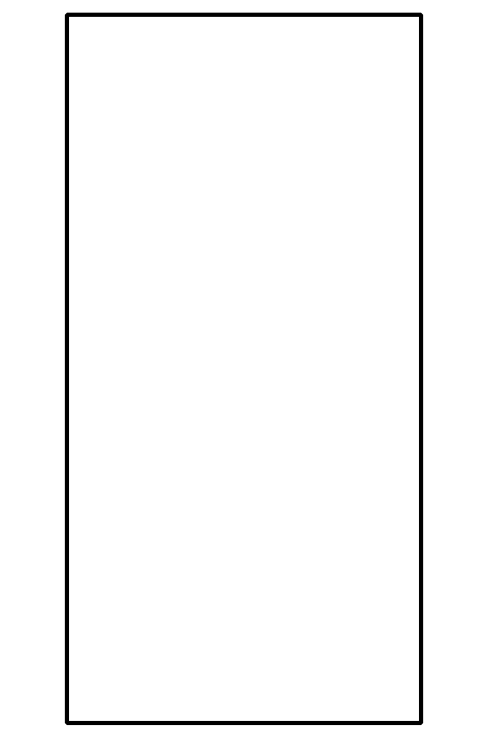 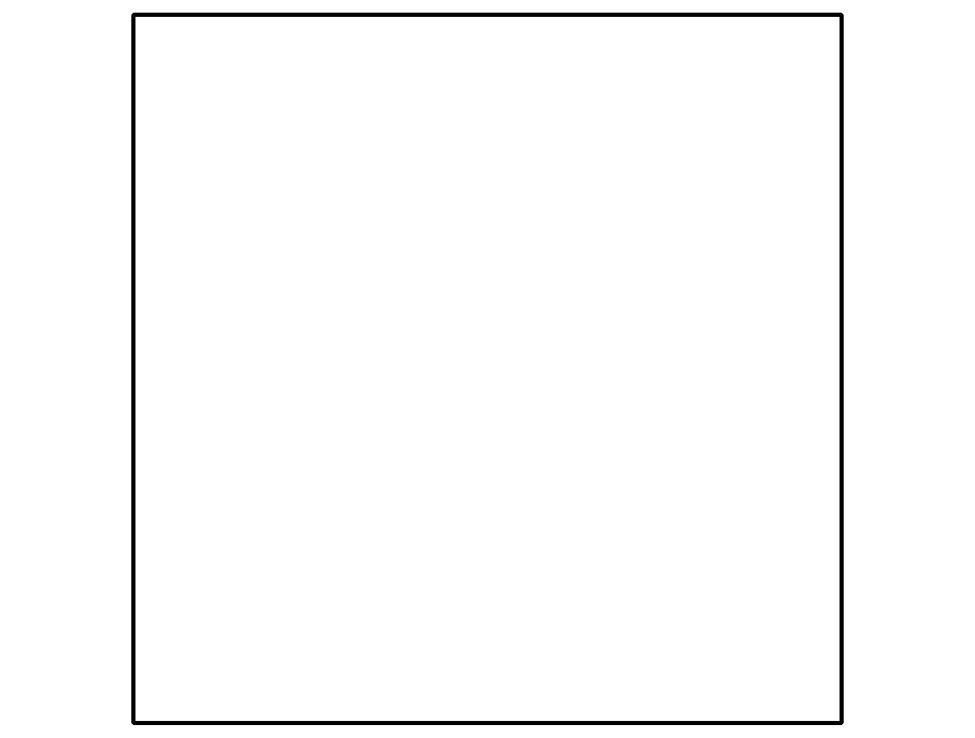 Tyler drew a shape that has 4 sides. Each side is 2 inches long.Circle shapes that could be Tyler’s shape.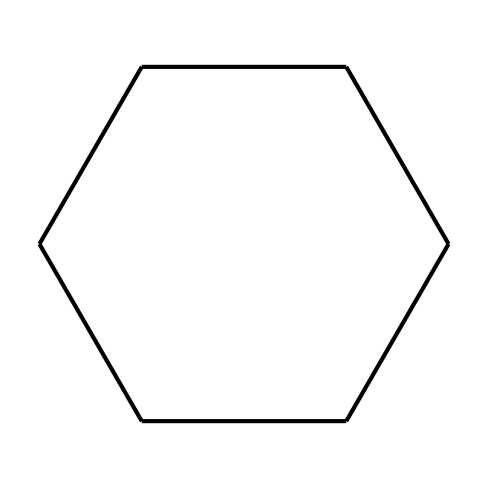 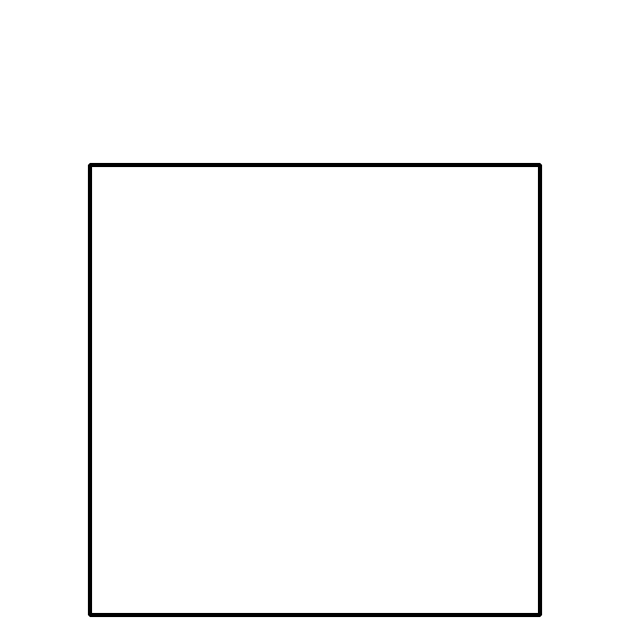 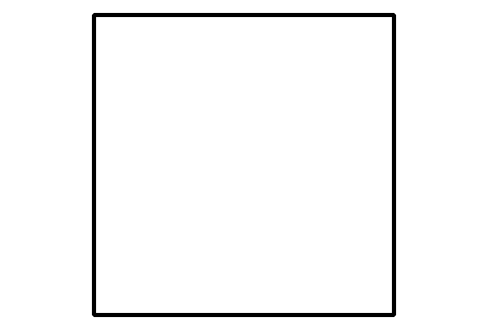 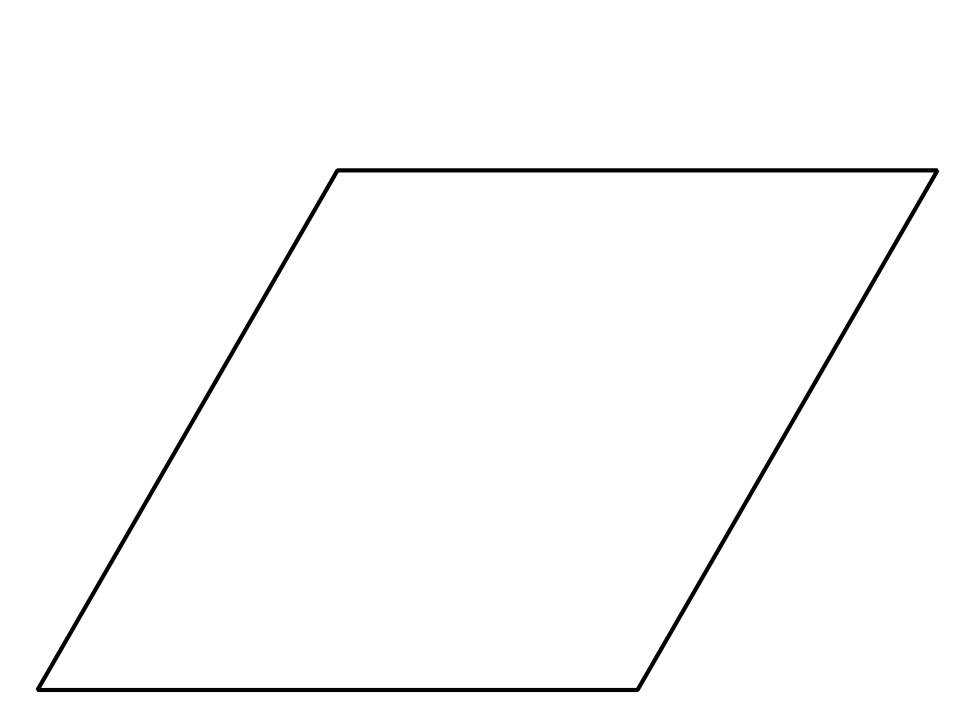 Draw another shape that could be Tyler’s shape.Priya drew a shape that has more sides than Tyler’s shape. Only one side of her shape is 2 inches long. Draw two shapes that could be Priya’s shape.3.2: Build a ShapeChoose your own attributes. Circle an attribute from each row.Draw and name a shape with the attributes you chose. If you cannot draw the shape, explain why.Shape:Name: ______________________________Choose your own attributes. Circle an attribute from each row.Draw and name a shape with the attributes you chose. If you cannot draw the shape, explain why.Shape:Name: ______________________________Choose your own attributes. Circle an attribute from each row.Draw and name a shape with the attributes you chose. If you cannot draw the shape, explain why.Shape:Name: ______________________________Cover your attribute table and trade papers with your partner. Guess which attributes they used to draw their shape.If you have time: Are there any attributes that are impossible to put together to make a shape? Show or explain.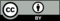 © CC BY 2021 Illustrative Mathematics®sides3456corners3456side length1 side is 2 in.2 sides are 2 in.2 sides are 3 in.4 sides are 2 in.square
corners012all square cornerssides3456corners3456side length1 side is 2 in.2 sides are 2 in.2 sides are 3 in.4 sides are 2 in.square
corners012all square cornerssides3456corners3456side length1 side is 2 in.2 sides are 2 in.2 sides are 3 in.4 sides are 2 in.square
corners012all square corners